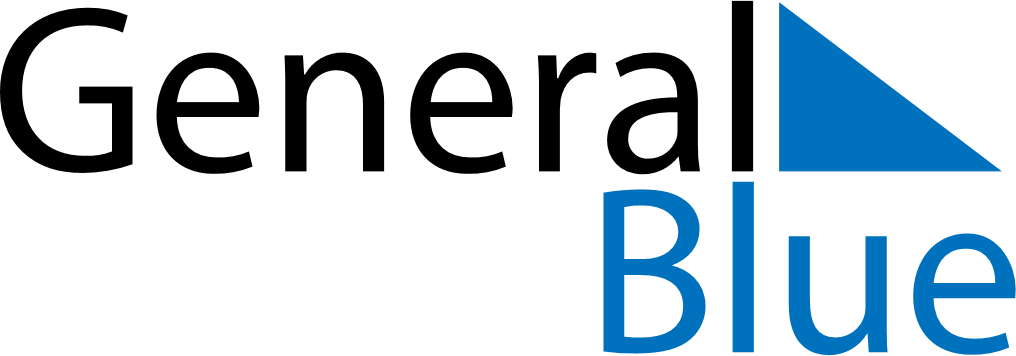 January 2024January 2024January 2024January 2024January 2024January 2024Sigulda, LatviaSigulda, LatviaSigulda, LatviaSigulda, LatviaSigulda, LatviaSigulda, LatviaSunday Monday Tuesday Wednesday Thursday Friday Saturday 1 2 3 4 5 6 Sunrise: 8:59 AM Sunset: 3:47 PM Daylight: 6 hours and 47 minutes. Sunrise: 8:59 AM Sunset: 3:48 PM Daylight: 6 hours and 48 minutes. Sunrise: 8:59 AM Sunset: 3:49 PM Daylight: 6 hours and 50 minutes. Sunrise: 8:58 AM Sunset: 3:51 PM Daylight: 6 hours and 52 minutes. Sunrise: 8:58 AM Sunset: 3:52 PM Daylight: 6 hours and 54 minutes. Sunrise: 8:57 AM Sunset: 3:54 PM Daylight: 6 hours and 56 minutes. 7 8 9 10 11 12 13 Sunrise: 8:57 AM Sunset: 3:55 PM Daylight: 6 hours and 58 minutes. Sunrise: 8:56 AM Sunset: 3:57 PM Daylight: 7 hours and 0 minutes. Sunrise: 8:55 AM Sunset: 3:58 PM Daylight: 7 hours and 3 minutes. Sunrise: 8:54 AM Sunset: 4:00 PM Daylight: 7 hours and 5 minutes. Sunrise: 8:53 AM Sunset: 4:02 PM Daylight: 7 hours and 8 minutes. Sunrise: 8:52 AM Sunset: 4:04 PM Daylight: 7 hours and 11 minutes. Sunrise: 8:51 AM Sunset: 4:05 PM Daylight: 7 hours and 13 minutes. 14 15 16 17 18 19 20 Sunrise: 8:50 AM Sunset: 4:07 PM Daylight: 7 hours and 16 minutes. Sunrise: 8:49 AM Sunset: 4:09 PM Daylight: 7 hours and 19 minutes. Sunrise: 8:48 AM Sunset: 4:11 PM Daylight: 7 hours and 23 minutes. Sunrise: 8:47 AM Sunset: 4:13 PM Daylight: 7 hours and 26 minutes. Sunrise: 8:45 AM Sunset: 4:15 PM Daylight: 7 hours and 29 minutes. Sunrise: 8:44 AM Sunset: 4:17 PM Daylight: 7 hours and 33 minutes. Sunrise: 8:43 AM Sunset: 4:19 PM Daylight: 7 hours and 36 minutes. 21 22 23 24 25 26 27 Sunrise: 8:41 AM Sunset: 4:21 PM Daylight: 7 hours and 40 minutes. Sunrise: 8:39 AM Sunset: 4:23 PM Daylight: 7 hours and 43 minutes. Sunrise: 8:38 AM Sunset: 4:25 PM Daylight: 7 hours and 47 minutes. Sunrise: 8:36 AM Sunset: 4:28 PM Daylight: 7 hours and 51 minutes. Sunrise: 8:35 AM Sunset: 4:30 PM Daylight: 7 hours and 55 minutes. Sunrise: 8:33 AM Sunset: 4:32 PM Daylight: 7 hours and 59 minutes. Sunrise: 8:31 AM Sunset: 4:34 PM Daylight: 8 hours and 3 minutes. 28 29 30 31 Sunrise: 8:29 AM Sunset: 4:36 PM Daylight: 8 hours and 7 minutes. Sunrise: 8:27 AM Sunset: 4:39 PM Daylight: 8 hours and 11 minutes. Sunrise: 8:26 AM Sunset: 4:41 PM Daylight: 8 hours and 15 minutes. Sunrise: 8:24 AM Sunset: 4:43 PM Daylight: 8 hours and 19 minutes. 